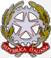 ALLEGATO Aistanza di partecipazioneFIGURE PROFESSIONALI PNRR SELEZIONE DEI DOCENTI DISPONIBILI A SVOLGERE LE FUNZIONI DI TUTOR E DI DOCENTE ORIENTATORE E AD ADERIRE ALLA FORMAZIONE CHE È PROPEDEUTICA ALLA SUCCESSIVA INDIVIDUAZIONEDI TALI FIGUREAl Dirigente ScolasticoIl/la sottoscritto/a	nato/a a	il  	codice fiscale |	|	|	|	|	|	|	|	|	|	|	|	| |	|	|	| residente a 	via	n.	recapito tel.  	recapito cell.	indirizzo e-mail 	indirizzo PEC 	in servizio presso codesta Istituzione Scolastica, in qualità di docente di ruolo nella seguente disciplina:CHIEDEDi partecipare alla selezione per l’attribuzione dell’incarico di:DOCENTE TUTORORIENTATOREA tal fine, consapevole della responsabilità penale e della decadenza da eventuali benefici acquisiti. Nel caso di dichiarazioni mendaci, dichiara sotto la propria responsabilità quanto segue:di aver preso visione delle condizioni previste dal bandodi essere in godimento dei diritti politicidi non aver subito condanne penali ovvero di avere i seguenti provvedimentidi non avere procedimenti penali pendenti, ovvero di avere i seguenti procedimenti penali perdi impegnarsi a documentare puntualmente tutta l’attività svoltadi non essere in alcuna delle condizioni di incompatibilità con l’incarico previsti dalla norma vigentedi aver maturato minimo 5 anni di anzianità maturata con contratto a tempo indeterminato o determinatoDisponibilità temporale ad assumere la funzione per almeno un triennioSi allega alla presenteDocumento di identità in fotocopiaDichiarazione aggiuntivaAllegato B (griglia di valutazione)Curriculum Vitae Europeo (Inserire solo i dati necessari alla valutazione dei titoli riportati nell’allegato B)N.B.: La domanda priva degli allegati e non firmati non verrà presa in considerazioneData	/	/		firmaDICHIARAZIONI AGGIUNTIVEIl/la sottoscritto/a,	ai sensi degli art. 46 e 47 del dpr 28.12.2000 n. 445, consapevole della responsabilità penale cui può andare incontro in caso di affermazioni mendaci ai sensi dell'art. 76 del medesimo dpr 445/2000 dichiara di avere la necessaria conoscenza della piattaforma PNRR e di quant’altro occorrente per svolgere con correttezza tempestività ed efficacia i compiti inerenti la figura professionale per la quale si partecipa ovvero di acquisire nei tempi previsti dall’incaricoData	firma 	Il/la sottoscritto/a	ai sensi della legge 196/03, autorizza e alle successive modifiche e integrazioni GDPR 679/2016, autorizza l’istituto al trattamento dei dati contenuti nella presente autocertificazione esclusivamente nell’ambito e per i fini istituzionali della Pubblica AmministrazioneData	firma 	ALLEGATO BTABELLA DI VALUTAZIONE DOCENTI TUTOR E DOCENTE ORIENTATOREData	firma 	TITOLI CULTURALIPUNTEGGIOPUNTEGGIOVALUTAZIONEa cura deldocenteVALUTAZIONEa cura dellascuolaMAX10pLaurea Vecchio ordinamento/MagistralePunteggio pari	o inferiore a 80Punti 4MAX10pLaurea Vecchio ordinamento/MagistralePunteggio tra 81 e 100Punti 6MAX10pLaurea Vecchio ordinamento/MagistralePunteggio tra 101 e 110Punti 8MAX10pLaurea Vecchio ordinamento/MagistralePunteggio 110 con lodePunti 10MAX10pAltre laureePunti 5 per ogni laureaPunti 5 per ogni laureaMAX10pDiplomaPunteggio pari o inferiore a 70/100 o 42/60Punti 4MAX10pDiplomaPunteggio pari	o inferiore a 89/100 o53/60Punti 6MAX10pDiplomaPunteggio tra 90/100 o 54/60 e 100/100 o 59/60Punti 8MAX10pDiplomaPunteggio 100/100 con lode o 60/60Punti 10MAX10pCorsi post-laurea afferenti alla tipologia dell’intervento (dottorato di ricerca – master universitario di I e II livello di 60 cfu – Corso diperfezionamento 60 cfu)Punti 5 per ogni titoloPunti 5 per ogni titoloMAX10pCorso di formazione afferenti alla tipologia dell’intervento(della durata minima di 30 ore)Punti 5 per ogni corsoPunti 5 per ogni corsoTITOLI PROFESSIONALIMAX20pDocenti di ruolo titolare dell’Istituzione Scolastica Minimo 5 anni di anzianità maturata con contratto a tempo indeterminato o determinato2 PUNTIPER OGNI ANNO a tempo indeterminato1 PUNTOPER OGNI ANNO a tempo determinato2 PUNTIPER OGNI ANNO a tempo indeterminato1 PUNTOPER OGNI ANNO a tempo determinatoMAX40pAver svolto il ruolo di funzione strumentale per l’orientamento, di funzione strumentale o referente per iPCTO/ASL o altre funzioni10 PUNTIper ogni esperienza10 PUNTIper ogni esperienzastrumentali valutabili ai fini del contrasto alla dispersione scolasticaMAX30p1. Aver svolto compiti rientranti in quelli attribuiti al tutor scolastico per attività inerenti tutor formativo PCTO/ASL5 PUNTI PER OGNIESPERIENZA/ANNO2. Aver svolto ruoli organizzativi e di coordinamento in progetti per la gestione degli interventi di riduzione dell’abbandono scolastico e in progetti educativi individuali attuati dalla scuola (es: progetti di ampliamento dell’offerta Formativa)(fino a max 6 esperienze)3. Aver svolto attività dicoordinatore di classe / responsabile di plesso (1 punto per ogni anno fino a un max di 5 punti)4. Avere svolto attività di raccordo con le realtà produttive del territorioMAX10pPer aver svolto incarico di docente referente in uno degli indirizzi di studio/curvature/potenziamenti/capodipartimento dell’Istituzione scolastica2 Punti per ogni esperienzaMAXCompetenze informatiche certificate (riconosciute dal MIUR) e/o incarico di Animatore Digitale o componente del Team per l’Innovazione Digitale3 Punti5pCompetenze informatiche certificate (riconosciute dal MIUR) e/o incarico di Animatore Digitale o componente del Team per l’Innovazione Digitaleper la certificazioneCompetenze informatiche certificate (riconosciute dal MIUR) e/o incarico di Animatore Digitale o componente del Team per l’Innovazione Digitale2 PuntiCompetenze informatiche certificate (riconosciute dal MIUR) e/o incarico di Animatore Digitale o componente del Team per l’Innovazione Digitaleper gli incarichiPUNTEGGI TOTALIPUNTEGGI TOTALIPUNTEGGI TOTALI